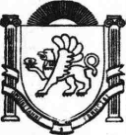 РЕСПУБЛИКА КРЫМБЕЛОГОРСКИЙ РАЙОНАДМИНИСТРАЦИЯЗЫБИНСКОГО СЕЛЬСКОГО ПОСЕЛЕНИЯПОСТАНОВЛЕНИЕ01 ноября 2023г.			 	село Зыбины					№ 180Об утверждении Административного регламента предоставления муниципальной услуги «Выдача разрешений на право вырубки зеленых насаждений» на территории Зыбинского сельского поселения Белогорского района Республики КрымВ соответствии с Конституцией Российской Федерации, Земельным кодексом Российской Федерации от 25.10.2001 № 136-ФЗ, Лесным кодексом Российской Федерации от 04.12.2006 № 200-ФЗ, Федеральным законом от 10.01.2002 № 7-ФЗ «Об охране окружающей среды», Федеральным законом от 06 10.2003 № 131-ФЗ «Об общих принципах организации местного самоуправления в Российской Федерации», Федеральным законом от 27.07.2010 № 210-ФЗ «Об организации предоставления государственных и муниципальных услуг», Федеральным законом от 02.05.2006 № 59-ФЗ «О порядке рассмотрения обращений граждан Российской Федерации», Федеральным законом от 06.04.2011 № 63-ФЗ «Об электронной подписи», Постановлением Правительства РФ от 25.01.2013 № 33 «Об использовании простой электронной подписи при оказании государственных и муниципальных услуг», Постановлением Правительства РФ от 26.03.2016 № 236 «О требованиях к предоставлению в электронной форме государственных и муниципальных услуг», Постановлением Правительства РФ от 22.12.2012 № 1376 «Об утверждении Правил организации деятельности многофункциональных центров предоставления государственных и муниципальных услуг», Постановлением Правительства РФ от 23.06.2021 № 963 «Об утверждении Правил межведомственного информационного взаимодействия при предоставлении государственных и муниципальных услуг, в том числе рекомендуемых правил организации межведомственного информационного взаимодействия между исполнительными органами государственной власти субъектов Российской Федерации и (или) органами местного самоуправления, и признании утратившими силу некоторых актов Правительства Российской Федерации и отдельных положений некоторых актов Правительства Российской Федерации», Распоряжением Правительства РФ от 11.04.2022 № 837-р «О Концепции перехода к предоставлению 24 часа в сутки 7 дней в неделю абсолютного большинства государственных и муниципальных услуг без необходимости личного присутствия граждан», Распоряжением Правительства РФ от 01.11.2016 № 2326-р «Об утверждении перечня документов и сведений, находящихся в распоряжении отдельных федеральных органов исполнительной власти, государственных внебюджетных фондов Российской Федерации и необходимых для предоставления государственных и муниципальных услуг исполнительным органам государственной власти субъектов Российской Федерации и органам местного самоуправления», Протоколом заседания Подкомиссии по совершенствованию процессов предоставления государственных и муниципальных услуг Правительственной комиссии по цифровому развитию, использованию информационных технологий для улучшения качества жизни и условий ведения предпринимательской деятельности от 31.01.2023 № ЕК-П10-7пр, Приказом Госстроя Российской Федерации от 15.12.1999 № 153 «Об утверждении правил создания, охраны и содержания зеленых насаждений в городах Российской Федерации», Приказом Госстроя РФ от 15.12.1999 № 153 «Об утверждении Правил создания, охраны и содержания зеленых насаждений в городах Российской Федерации», Приказом Минприроды России от 05.08.2020 № 564 «Об утверждении Особенностей использования, охраны, защиты, воспроизводства лесов, расположенных на землях населенных пунктов»; Приказом Минприроды России от 29.03.2018 № 122 «Об утверждении Лесоустроительной инструкции», Конституцией Республики Крым, Постановлением Совета министров Республики Крым от 28.03.2018 № 145 «Об утверждении перечня государственных услуг, предоставляемых исполнительными органами Республики Крым, предоставление которых посредством комплексного запроса не осуществляется», Постановлением Совета министров Республики Крым от 19.05.2016 № 215 «О государственных информационных системах Республики Крым», Администрация Зыбинского сельского поселения Белогорского района Республики КрымПОСТАНОВЛЯЕТ:1. Утвердить Административный регламент предоставления муниципальной услуги «Выдача разрешений на право вырубки зеленых насаждений» на территории Зыбинского сельского поселения Белогорского района Республики Крым (прилагается).          2. Постановление администрации от26.12.2019г № 181 «Об утверждении Административного регламента предоставления муниципальной услуги «Выдача разрешений на право вырубки зеленых насаждений» на территории Зыбинского сельского поселения Белогорского района Республики Крым» считать утратившим силу.3. Настоящее постановление подлежит обнародованию на информационном стенде и официальном сайте Администрации Зыбинского сельского поселения Белогорского района Республики Крым.4. Контроль за выполнением настоящего постановления оставляю за собой.Председатель Зыбинского сельского совета – главаадминистрации Зыбинского сельского поселенияБелогорского района Республики Крым			   			Т.А. КнижникПриложениек постановлению АдминистрацииЗыбинского сельского поселенияРеспублики Крым от «01_»_11__2023г.№ 180АДМИНИСТРАТИВНЫЙ РЕГЛАМЕНТпредоставления муниципальной услуги «Выдача разрешений на право вырубки зеленых насаждений» на территории Зыбинского сельского поселения Белогорского района Республики КрымI. Общие положения1. Предмет регулирования административного регламента1.1. Административный регламент предоставления муниципальной услуги «Выдача разрешений на право вырубки зеленых насаждений» (далее соответственно - административный регламент, муниципальная услуга) разработан в целях повышения качества и доступности предоставления муниципальной услуги, определяет стандарт, сроки и последовательность действий (административных процедур) при осуществлении полномочий по Администрации Зыбинского сельского поселения Белогорского района Республики Крым (далее – Администрация).1.2. Выдача разрешения на право вырубки зеленых насаждений осуществляется в случаях: 1.2.1 Выявления нарушения строительных, санитарных и иных норм и правил, вызванных произрастанием зеленых насаждений, в том числе при проведении капитального и текущего ремонта зданий строений сооружений в случае, если зеленые насаждения мешают проведению работ; 1.2.2 Проведения санитарных рубок (в том числе удаления аварийных деревьев и кустарников), реконструкции зеленых насаждений и капитального ремонта (реставрации) объектов озеленения (парков, бульваров, скверов, улиц, внутридворовых территорий); 1.2.3 Проведения строительства (реконструкции), сетей инженерно - технического обеспечения, в том числе линейных объектов;1.2.4 Проведения капитального или текущего ремонта сетей инженерно - технического обеспечения, в том числе линейных объектов за исключением проведения аварийно -восстановительных работ сетей инженерно-технического обеспечения и сооружений; 1.2.5 Размещения, установки объектов, не являющихся объектами капитального строительства; 1.2.6 Проведения инженерно-геологических изысканий; 1.2.7 Восстановления нормативного светового режима в жилых и нежилых помещениях, затеняемых деревьями.1.3 Выдача разрешения на право вырубки зеленых насаждений осуществляется для производства работ на землях, на которые не распространяется действие лесного законодательства Российской Федерации, на землях, не входящих в полосы отвода железных и автомобильных дорог, на земельных участках, не относящихся к специально отведенным для выполнения агротехнических мероприятий по разведению и содержанию зеленных насаждений (питомники, оранжерейные комплексы), а также не относящихся к территории кладбищ. 1.4 Вырубка зеленых насаждений без разрешения на территории Уполномоченного органа не допускается, за исключением проведения аварийно-восстановительных работ сетей инженерно-технического обеспечения и сооружений.2. Круг заявителей при предоставлении муниципальной услуги3.1. Порядок получения информации по вопросам предоставления муниципальной услуги и услуг, которые являются необходимыми и обязательными для предоставления муниципальной услуги:1) непосредственно при личном приеме заявителя в Администрацию (далее - Уполномоченный орган); 2) по справочным телефонным номерам Уполномоченного органа; 3) письменно, в том числе посредством электронной почты, факсимильной связи;4) посредством размещения в открытой и доступной форме информации: - в федеральной государственной информационной системе «Единый портал государственных и муниципальных услуг (функций)» (https://www.gosuslugi.ru) (далее – ЕПГУ, Единый портал);- в государственной информационной системе «Портал государственных и муниципальных услуг Республики Крым» (https://gosuslugi82.ru) (далее – РПГУ, региональный портал);- на официальном сайте Уполномоченного органа (https://зыбинское-сп.рф.gov.ru/); 5) посредством размещения информации на информационных стендах Уполномоченного органа. 3.2. Информирование осуществляется по вопросам, касающимся: - способов подачи заявления;- адреса Уполномоченного органа, обращение в который необходимо для предоставления муниципальной услуги; - справочной информации о работе Уполномоченного органа (структурных подразделений Уполномоченного органа);- документов, необходимых для предоставления муниципальной услуги;- порядка и сроков предоставления муниципальной услуги;- порядка получения сведений о ходе рассмотрения заявления и о результатах предоставления муниципальной услуги;- порядка досудебного (внесудебного) обжалования действий (бездействия) должностных лиц, и принимаемых ими решений при предоставлении муниципальной услуги. Получение информации по вопросам предоставления муниципальной услуги и услуг, которые являются необходимыми и обязательными для предоставления муниципальной услуги осуществляется бесплатно.3.3. При устном обращении Заявителя (лично или по телефону) должностное лицо Уполномоченного органа, осуществляющее консультирование, подробно и в вежливой (корректной) форме информирует обратившихся по интересующим вопросам.Ответ на телефонный звонок должен начинаться с информации о наименовании органа, в который позвонил Заявитель, фамилии, имени, отчества (последнее – при наличии) и должности специалиста, принявшего телефонный звонок.Если должностное лицо Уполномоченного органа не может самостоятельно дать ответ, телефонный звонок должен быть переадресован (переведен) на другое должностное лицо или же обратившемуся лицу должен быть сообщен телефонный номер, по которому можно будет получить необходимую информацию.Если подготовка ответа требует продолжительного времени, он предлагает Заявителю один из следующих вариантов дальнейших действий:изложить обращение в письменной форме;назначить другое время для консультаций.Должностное лицо Уполномоченного органа не вправе осуществлять информирование, выходящее за рамки стандартных 	процедур и условий предоставления муниципальной услуги, и влияющее прямо или косвенно на принимаемое решение.Продолжительность информирования по телефону не должна превышать 10 минут.Информирование осуществляется в соответствии с графиком 	приема граждан.3.4. По письменному обращению должностное лицо Уполномоченного органа, ответственный за предоставление 	муниципальной услуги, подробно в письменной форме разъясняет гражданину сведения по вопросам, указанным в пункте 3.2. настоящего Административного регламента в порядке, установленном Федеральным законом от 02.05.2006 № 59-ФЗ «О порядке рассмотрения обращений граждан Российской Федерации» (далее – Федеральный закон № 59-ФЗ).3.5. На ЕПГУ, РПГУ и официальном сайте Уполномоченного органа размещается следующая информация:1) исчерпывающий перечень документов, необходимых для предоставления муниципальной услуги, требования к оформлению указанных документов, а также перечень документов, которые заявитель вправе предоставить по собственной инициативе;2) круг заявителей;3) срок предоставления муниципальной услуги;4) результаты предоставления муниципальной услуги, порядок представления документа, являющегося результатом предоставления муниципальной услуги;5) размер государственной пошлины, взимаемой за предоставление муниципальной услуги;6) исчерпывающий перечень оснований для приостановления или отказа в предоставлении муниципальной услуги;7) о праве заявителя на досудебное (внесудебное) обжалование действий (бездействия) и решений, принятых (осуществляемых) в ходе предоставления муниципальной услуги;8) формы заявлений (уведомлений, сообщений), используемые при предоставлении муниципальной услуги.Информация на ЕПГУ, РПГУ о порядке и сроках предоставления муниципальной услуги на основании сведений, содержащихся в федеральной государственной информационной системе «Федеральный реестр государственных и муниципальных услуг (функций)», предоставляется заявителю бесплатно.Доступ к информации о сроках и порядке предоставления услуги осуществляется без выполнения заявителем каких – либо требований, в т.ч. без использования программного обеспечения, установка которого на технические средства заявителя требует заключения лицензионного или иного соглашения с правообладателем программного обеспечения, предусматривающего взимание платы, регистрацию или авторизацию заявителя или предоставление им персональных данных.3.6. На информационных стендах Уполномоченного органа, в местах предоставления муниципальной услуги, размещается следующая информация:- исчерпывающая информация о порядке предоставления муниципальной услуги;- номера кабинетов, в которых предоставляется муниципальная услуга; фамилии, имена, отчества (последнее - при наличии) и должности соответствующих должностных лиц, режим приема ими заявителей, справочные телефоны структурных подразделений Уполномоченного органа, ответственных за предоставление муниципальной услуги, в том числе номер телефона-автоинформатора (при наличии);- адрес официального сайта, а также электронной почты и (или) формы обратной связи Уполномоченного органа в сети «Интернет»;- исчерпывающий перечень документов, необходимых в соответствии с нормативными правовыми актами для предоставления муниципальной услуги;- формы заявлений;- перечень оснований для отказа в предоставлении муниципальной услуги;- порядок обжалования решений, действий или бездействия должностных лиц, предоставляющих муниципальную услугу.В залах ожидания Уполномоченного органа размещаются нормативные правовые акты, регулирующие порядок предоставления муниципальной услуги, в том числе Административный регламент, которые по требованию заявителя предоставляются ему для ознакомления.3.7. Сведения о ходе предоставления муниципальной услуги заявитель вправе получить при личном, письменном обращении в Уполномоченный орган, предоставляющий услугу, а также посредством телефонной связи. Кроме того, сведения о ходе предоставления муниципальной услуги заявитель вправе получить посредством ЕПГУ (для заявлений, поданных посредством ЕПГУ), электронной почты Уполномоченного органа.3.8. Справочная информация подлежит обязательному размещению на ЕПГУ, РПГУ, официальном сайте Уполномоченного органа, предоставляющего муниципальную услугу, и является доступной для заявителя. Уполномоченный орган, предоставляющий муниципальную услугу, обеспечивает размещение и актуализацию справочной информации в электронном виде посредством ЕПГУ, РПГУ, официального сайта Уполномоченного органа. II. Стандарт предоставления муниципальной услуги4. Наименование муниципальной услуги4.1. Выдача разрешений на право вырубки зеленых насаждений.5. Наименование органа, предоставляющего муниципальную услугу5.1. Муниципальную услугу предоставляет Администрация.При предоставлении муниципальной услуги уполномоченный орган взаимодействует с:- Министерством внутренних дел Российской Федерации;(при условии надлежащего функционирования (технической готовности) витрины данных МВД, содержащей сведения, а также при условии обеспечения доступа к указанной витрине данных предоставляющего услугу уполномоченного органа и при наличии технической возможности информационных систем Республики Крым);- Федеральной службой государственной регистрации, кадастра и картографии Российской Федерации (далее - Росреестр);- Федеральной нотариальной палатой (далее - ФНП) (при условии надлежащего функционирования (технической готовности) витрины данных ФНП, содержащей сведения о содержании документов, подтверждающих полномочия, а также при условии обеспечения доступа к указанной витрине данных предоставляющего услугу уполномоченного органа и при наличии технической возможности информационных систем Республики Крым);- Управлением Федеральной налоговой службы (далее - ФНС);- Исполнительными органами Республики Крым;(при условии надлежащего функционирования (технической готовности) витрины данных, содержащей сведения, а также при условии обеспечения доступа к указанной витрине данных предоставляющего услугу уполномоченного органа и при наличии технической возможности информационных систем Республики Крым).- Органами местного самоуправления муниципальных образований в Республике Крым;(при условии надлежащего функционирования (технической готовности) витрины данных, содержащей сведения, а также при условии обеспечения доступа к указанной витрине данных предоставляющего услугу уполномоченного органа и при наличии технической возможности информационных систем Республики Крым);- Министерством строительства и архитектуры Республики Крым;- Министерством строительства и жилищно-коммунального хозяйства Российской Федерации;(при условии надлежащего функционирования (технической готовности) витрины данных Минстрой РФ, содержащей сведения, а также при условии обеспечения доступа к указанной витрине данных предоставляющего услугу уполномоченного органа и при наличии технической возможности информационных систем Республики Крым);- Генеральной прокуратурой Российской Федерации;(при условии надлежащего функционирования (технической готовности) витрины данных, содержащей сведения, а также при условии обеспечения доступа к указанной витрине данных предоставляющего услугу уполномоченного органа и при наличии технической возможности информационных систем Республики Крым);- Федеральным казначейством Российской Федерации.5.2. Запрещено требовать от заявителя осуществления действий, в том числе согласований, необходимых для получения муниципальной услуги и связанных с обращением в иные государственные органы и организации, за исключением получения услуг и получения документов и информации, предоставляемых в результате предоставления таких услуг, включенных в перечни, указанные в части первой статьи 9 Федерального закона от 27 июля 2010 года № 210-ФЗ «Об организации предоставления государственных и муниципальных услуг» (далее – Федеральный закон № 210-ФЗ).6. Описание результата предоставления муниципальной услуги6.1. Результатом предоставления Муниципальной услуги является разрешение на право вырубки зеленых насаждений либо решение об отказе в предоставлении услуги. Разрешение на право вырубки зеленых насаждений оформляется по форме согласно Приложению № 2 к настоящему Административному регламенту. 6.2 Решение о предоставлении (об отказе в предоставлении) услуги формируется и вносится в реестр принятых решений в Портал государственных сервисов (ПГС)/ ведомственную информационную систему (ВИС) уполномоченного органа. Уведомление о принятом решении и выписка из реестра в форме электронного документа, подписанного усиленной квалифицированной электронной подписью (УКЭП) уполномоченного лица, автоматически направляется в личный кабинет заявителя ЕПГУ. При необходимости заявитель может получить экземпляр электронного документа, подписанного электронной подписью уполномоченного лица, на бумажном носителе в многофункциональном центре предоставления государственных и муниципальных услуг (МФЦ) либо в Уполномоченном органе.7. Срок предоставления муниципальной услуги7.1. В случае обращения заявителя посредством ЕПГУ, при условии надлежащего функционирования (технической готовности, подключении витрин данных) системы межведомственного электронного взаимодействия (далее – СМЭВ) и подключаемых к ней региональных СМЭВ, содержащих необходимые сведения, и при условии обеспечения доступа к витрине данных предоставляющего услугу ведомства, а также при наличии технической возможности информационных систем Республики Крым срок предоставления услуги составляет 10 рабочих дней. В случае необходимости подготовки и направления межведомственных запросов иными способами срок оказания услуги может быть продлен на 5 рабочих дней.В случае направления запроса в электронном виде, посредством ЕПГУ, срок предоставления муниципальной услуги исчисляется со дня поступления (регистрации) документов в Уполномоченный орган. В общий срок предоставления Муниципальной услуги входит срок направления межведомственных запросов и получения на них ответов.7.2. Направление результата предоставления муниципальной услуги в электронном виде осуществляется в день принятия решения. Выдача (направление) результата предоставления муниципальной услуги заявителю на бумажном носителе производится в течение 2 рабочих дней (в общий срок предоставления услуги не включается).8. Перечень нормативных правовых актов, регулирующих отношения, возникающие в связи с предоставлением муниципальной услуги8.1. Перечень нормативных правовых актов, регулирующих предоставление муниципальной услуги размещен на ЕПГУ, РПГУ и официальном сайте Уполномоченного органа.9. Исчерпывающий перечень документов, необходимых в соответствии с нормативными правовыми актами для предоставления муниципальной услуги и услуг, которые являются необходимыми и обязательными для предоставления муниципальной услуги, подлежащих предоставлению заявителем, в том числе в электронной форме9.1. Перечень документов, обязательных к предоставлению заявителем самостоятельно: 1) Заявление о предоставлении Муниципальной услуги по форме, приведенной в приложении № 1 к настоящему Административному регламенту (далее – Заявление). В случае направления заявления посредством ЕПГУ формирование заявления осуществляется посредством заполнения интерактивной формы на ЕПГУ без необходимости дополнительной подачи заявления в какой-либо иной форме. При авторизации посредством подтвержденной учетной записи в Единой системе идентификации и аутентификации (далее – ЕСИА) запрос считается подписанным простой электронной подписью Заявителя, представителя Заявителя, уполномоченного на подписание заявления.В случае подачи в электронном виде, в заявлении также указывается один из следующих способов направления результата предоставления муниципальной услуги: - в форме электронного документа в личном кабинете на ЕПГУ;- на бумажном носителе в виде распечатанного экземпляра электронного документа в Уполномоченном органе, многофункциональном центре;- на бумажном носителе в Уполномоченном органе, многофункциональном центре.2) Документ, удостоверяющий личность Заявителя или представителя Заявителя (предоставляется в случае личного обращения в уполномоченный орган). В случае направления заявления посредством ЕПГУ, сведения из документа, удостоверяющего личность Заявителя, Представителя заявителя формируются при подтверждении учетной записи в ЕСИА из состава соответствующих данных указанной учетной записи и могут быть проверены путем направления запроса с использованием СМЭВ; 3) Документ, подтверждающий полномочия представителя Заявителя действовать от имени Заявителя (в случае обращения за предоставлением услуги представителя Заявителя) составленная в простой письменной форме в соответствии с законодательством Российской Федерации. В случае, если заявление подается через представителя заявителя посредством ЕПГУ, и доверенность представителя заявителя изготовлена в электронной форме, такая доверенность должна быть подписана электронной подписью, требования к которой устанавливаются законодательством Российской Федерации, регулирующим отношения в области использования электронных подписей. Удостоверенная, совершенная или выданная нотариусом доверенность представителя заявителя в электронной форме должна соответствовать требованиям статьи 44.2 Основ законодательства Российской Федерации о нотариате от 11 февраля 1993 года № 4462-1.4) Дендрологический план или схема с описанием места положения дерева (с указанием ближайшего адресного ориентира).В случае обращения посредством ЕПГУ Заявителю предлагается загрузить электронный образ документа. Запрос указанного документа от заявителя не производится в случае, если уполномоченным органом реализована возможность проведения обследования земельного участка с применением дистанционных методов и способов.5) Документ с указанием кадастрового номера земельного участка (при наличии), адреса (месторасположения) земельного участка, вида проведения работ, с указанием характеристик зеленых насаждений (породы, высоты, диаметра и т.д.), подлежащих вырубке (перечетная ведомость зеленых насаждений). В случае обращения посредством ЕПГУ соответствующие сведения заявителю предлагается представить в составе сведений в интерактивной форме запроса.6) Акт, содержащий перечень дефектов коммуникаций, утвержденный уполномоченным лицом (в случае обращения за получением разрешения на вырубку зеленых насаждений, в целях капитального или текущего ремонта сетей инженерно-технического обеспечения, в том числе линейных объектов).В случае обращения посредством ЕПГУ Заявителю предлагается загрузить электронный образ документа.7) Документ, подтверждающий необходимость проведения текущего или капитального ремонта зданий, строений, сооружений (в случае обращения за получением разрешения на вырубку зеленых насаждений, в целях капитального или текущего ремонта зданий, строений, сооружений).В случае обращения посредством ЕПГУ Заявителю предлагается загрузить электронный образ документа.8) Заключение специализированной организации о нарушении естественного освещения в жилом или нежилом помещении (в случае обращения за получением разрешения на вырубку зеленых насаждений в целях восстановления светового режима в помещениях, затеняемых деревьями).В случае обращения посредством ЕПГУ Заявителю предлагается загрузить электронный образ документа.9) Заключение специализированной организации о нарушении строительных, санитарных и иных норм и правил, вызванных произрастанием зеленых насаждений (в случае обращения за получением разрешения на вырубку зеленых насаждений в целях устранения нарушения строительных, санитарных и иных норм и правил, вызванных произрастанием зеленых насаждений).В случае обращения посредством ЕПГУ Заявителю предлагается загрузить электронный образ документа.10) Задание на выполнение инженерных изысканий (в случае обращения за получением разрешения на вырубку зеленых насаждений в целях проведения инженерно-геологических изысканий).В случае обращения посредством ЕПГУ Заявителю предлагается загрузить электронный образ документа.9.2. Заявитель или его представитель представляет в уполномоченный орган документы, указанные в пункте 9.1. настоящего Административного регламента, одним из следующих способов по выбору заявителя: а) в электронной форме посредством ЕПГУ. В случае направления заявления и прилагаемых к нему документов указанным способом заявитель (представитель заявителя), прошедший процедуры регистрации, идентификации и аутентификации с использованием ЕСИА, заполняет форму указанного заявления с использованием интерактивной формы в электронном виде. Требования к документам, направляемым посредством ЕПГУ - файл (скан-копия) с расширением PDF, JPG, JPEG, PNG, BMP, TIFF, ZIP, RAR, SIG. Максимально допустимый размер файла - 50 Мб.б) на бумажном носителе посредством личного обращения в Уполномоченный орган, либо посредством почтового отправления с уведомлением о вручении.9.3. Формы документов для заполнения могут быть получены заявителем при личном обращении в Уполномоченный орган, в электронной форме на официальном веб-сайте Уполномоченного органа, РПГУ.10. Исчерпывающий перечень документов, необходимых в соответствии с нормативными правовыми актами для предоставления муниципальной услуги, которые находятся в распоряжении государственных органов, органов местного самоуправления и иных органов, участвующих в предоставлении муниципальной услуги, и которые заявитель вправе представить, в том числе в электронной форме10.1. При наличии доступа у Уполномоченного органа, после проведения технических мероприятий для предоставления муниципальной услуги, Уполномоченным органом запрашиваются в порядке межведомственного информационного взаимодействия (в том числе с использованием единой СМЭВ и подключаемых к ней региональных СМЭВ) в органах и организациях, в распоряжении которых находятся указанные документы и которые заявитель вправе представить по собственной инициативе следующие документы и сведения: 1) МВД:- проверка через витрину данных МВД по миграции действительности паспорта гражданина Российской Федерации по серии и номеру;- проверка через Информационную систему МВД сведений о схеме организации движения транспорта и пешеходов;(при условии надлежащего функционирования (технической готовности) витрины данных ИС МВД, содержащей сведения, а также при условии обеспечения доступа к указанной витрине данных предоставляющего услугу уполномоченного органа и при наличии технической возможности информационных систем Республики Крым. В текущем состоянии реализовано в форме бумажного межведомственного взаимодействия);2) Росреестр (оператор системы ФГИС ЕГРН):- предоставление данных из ЕГРН об объекте недвижимости и об основных характеристиках и зарегистрированных правах на объект недвижимости;3) ФНП (Единая информационная система нотариата - ЕИСН):- сведения о содержании документов, подтверждающих полномочия представителя;(при условии надлежащего функционирования (технической готовности) витрины данных ФНП, содержащей сведения о содержании документов, подтверждающих полномочия, а также при условии обеспечения доступа к указанной витрине данных предоставляющего услугу уполномоченного органа и при наличии технической возможности информационных систем Республики Крым);4) ФНС (оператор системы ЕГРЮЛ/ЕГРИП):- выписка из Единого государственного реестра юридических лиц (в случае подачи документов от заявителя (представителя) с ролью «юридическое лицо»); - выписка из Единого государственного реестра индивидуальных предпринимателей (в случае подачи документов от заявителя (представителя) с ролью «индивидуальный предприниматель»);5) Министерство строительства и архитектуры Республики Крым, Органы местного самоуправления муниципальных образований в Республике Крым, Министерством строительства и жилищно-коммунального хозяйства Российской Федерации (оператор системы ИС Минстрой РФ):- сведения о разрешении на строительство объекта капитального строительства;(при условии надлежащего функционирования (технической готовности) витрины данных, содержащей сведения, а также при условии обеспечения доступа к указанной витрине данных предоставляющего услугу уполномоченного органа и при наличии технической возможности информационных систем Республики Крым);5.1) Исполнительные органы Республики Крым, Органы местного самоуправления муниципальных образований в Республике Крым:- сведения о разрешении на размещение объекта;(при условии надлежащего функционирования (технической готовности) витрины данных, содержащей сведения, а также при условии обеспечения доступа к указанной витрине данных предоставляющего услугу уполномоченного органа и при наличии технической возможности информационных систем Республики Крым);5.2) Органы местного самоуправления муниципальных образований в Республике Крым:- сведения о разрешении на проведение земляных работ(при условии надлежащего функционирования (технической готовности) витрины данных, содержащей сведения, а также при условии обеспечения доступа к указанной витрине данных предоставляющего услугу уполномоченного органа и при наличии технической возможности информационных систем Республики Крым);6) Генеральная прокуратура Российской Федерации (оператор системы Федеральная государственная информационная система «Единый реестр контрольных (надзорных) мероприятий» (ФГИС ЕРКНМ):- сведения о предписании надзорного органа(при условии надлежащего функционирования (технической готовности) витрины данных, содержащей сведения, а также при условии обеспечения доступа к указанной витрине данных предоставляющего услугу уполномоченного органа и при наличии технической возможности информационных систем Республики Крым);7) Федеральное казначейство Российской Федерации (оператор системы ГИС ГМП):- предоставление информации о зачислении (сведения о произведенной оплате компенсации).10.2. Заявитель вправе, по собственной инициативе предоставить документы, предусмотренные пунктом 10.1 Административного регламента. Непредставление вышеуказанных документов не является причиной для отказа в предоставлении муниципальной услуги.11. Указание на запрет требовать от заявителя11.1. Орган, предоставляющий муниципальную услугу не вправе:- отказывать в приеме запроса и иных документов, необходимых для предоставления муниципальной услуги, в случае, если запрос и документы, необходимые для предоставления муниципальной услуги, поданы в соответствии с информацией о сроках и порядке предоставления муниципальной услуги, опубликованной на ЕПГУ, РПГУ, на официальном сайте Уполномоченного органа, предоставляющего муниципальную услугу, организаций, участвующих в предоставлении муниципальной услуги;- отказывать в предоставлении муниципальной услуги в случае, если запрос и документы, необходимые для предоставления муниципальной услуги, поданы в соответствии с информацией о сроках и порядке предоставления муниципальной услуги, опубликованной на ЕПГУ, РПГУ, на официальном сайте Уполномоченного органа, предоставляющего муниципальную услугу, организаций, участвующих в предоставлении муниципальной услуги;- требовать от заявителя совершения иных действий, кроме прохождения идентификации и аутентификации в соответствии с нормативными правовыми актами Российской Федерации, указания цели приема, а также предоставления сведений, необходимых для расчета длительности временного интервала, который необходимо забронировать для приема;- требовать представления документов и информации или осуществления действий, представление или осуществление которых не предусмотрено нормативными правовыми актами, регулирующими отношения, возникающие в связи с предоставлением муниципальных услуг;- требовать представления документов и информации, которые в соответствии с нормативными правовыми актами Российской Федерации и Республики Крым, муниципальными правовыми актами находятся в распоряжении Уполномоченного органа, предоставляющего муниципальную услугу, иных государственных органов, органов местного самоуправления и (или) подведомственных организаций, участвующих в предоставлении государственных или муниципальных услуг, за исключением документов, указанных в части 6 статьи 7 Федерального закона № 210-ФЗ;- требовать от заявителя предоставления документов, подтверждающих внесение заявителем платы за предоставление муниципальной услуги;- требовать от заявителя осуществления действий, в том числе согласований, необходимых для получения муниципальной услуги и связанных с обращением в иные государственные органы, органы местного самоуправления, организации, за исключением получения услуг и получения документов и информации, предоставляемых в результате предоставления таких услуг, включенных в перечни, указанные в части 1 статьи 9 Федерального закона № 210-ФЗ;- требовать от заявителя представления документов и информации, отсутствие и (или) недостоверность которых не указывались при первоначальном отказе в приеме документов, необходимых для предоставления муниципальной услуги, либо в предоставлении муниципальной услуги, за исключением случаев, предусмотренных подпунктами «а» - «г» пункта 4 части 1 статьи 7 Федерального закона № 210-ФЗ;- требовать от заявителя предоставления на бумажном носителе документов и информации, электронные образы которых ранее были заверены в соответствии с пунктом 7.2 части 1 статьи 16 Федерального закона № 210-ФЗ за исключением случаев, если нанесение отметок на такие документы либо их изъятие является необходимым условием предоставления государственной услуги, и иных случаев, установленных федеральными законами;12. Исчерпывающий перечень оснований для отказа в приеме документов, необходимых для предоставления муниципальной услуги12.1. Исчерпывающий перечень оснований для отказа в приеме документов, указанных в пункте 9.1. настоящего Административного регламента, в том числе представленных в электронной форме:12.1.1. Заявление о предоставлении муниципальной услуги подано в орган местного самоуправления, в полномочия которого не входит предоставление услуги;12.1.2. Представление неполного комплекта документов, необходимых для предоставления услуги;12.1.3. Представленные заявителем документы утратили силу на момент обращения за услугой;12.1.4. Представленные заявителем документы содержат подчистки и исправления текста, не заверенные в порядке, установленном законодательством Российской Федерации;12.1.5. Документы содержат повреждения, наличие которых не позволяет в полном объеме использовать информацию и сведения, содержащиеся в документах для предоставления услуги;12.1.6. Неполное заполнение полей в форме заявления, в том числе в интерактивной форме заявления на ЕПГУ;12.1.7. Подача запроса о предоставлении услуги и документов, необходимых для предоставления услуги, в электронной форме с нарушением установленных требований;12.1.8. Несоблюдение установленных статьей 11 Федерального закона от 06.04.2011 № 63-ФЗ «Об электронной подписи» условий признания действительности, усиленной квалифицированной электронной подписи.12.2. Решение об отказе в приеме документов оформляется по форме согласно приложению № 3 к настоящему Административному регламенту.13. Исчерпывающий перечень оснований для приостановления или отказа в предоставлении муниципальной услуги13.1. Основания для приостановления предоставления муниципальной услуги отсутствуют.13.2. Основаниями для отказа в предоставлении муниципальной услуги являются:13.2.1. Наличие противоречивых сведений в заявлении и приложенных к нему документах;13.2.2. Отсутствие полномочий на обращение за получением услуги от имени заявителя;13.2.3. Несоответствие информации, которая содержится в документах и сведениях, представленных заявителем, данным, полученным в результате межведомственного электронного взаимодействия;13.2.4. Выявлена возможность сохранения зеленых насаждений (возможность проведения необходимых работ без необходимости вырубки зеленых насаждений);13.2.5. Несоответствие документов, представляемых заявителем, по форме или содержанию требованиям законодательства Российской Федерации;13.2.6. Представление неполного комплекта документов, необходимых для предоставления услуги;13.2.7. Представленные заявителем документы утратили силу на момент обращения за услугой;13.2.8. Представленные заявителем документы содержат подчистки и исправления текста, не заверенные в порядке, установленном законодательством Российской Федерации;13.2.9. Документы содержат повреждения, наличие которых не позволяет в полном объеме использовать информацию и сведения, содержащиеся в документах для предоставления услуги;13.2.10. Отсутствие оплаты установленной компенсации (платы) за предоставление услуги.13.3. Решение об отказе в предоставлении Муниципальной услуги направляется Заявителю способом, определенным Заявителем в Заявлении, не позднее рабочего дня, следующего за днем принятия такого решения, либо выдается в день личного обращения за получением указанного решения в Уполномоченный орган.13.4. Заявитель (представитель Заявителя) вправе отказаться от получения Муниципальной услуги на основании личного письменного заявления, написанного в свободной форме направив почтовым отправлением (с уведомлением) или обратившись в Уполномоченный орган.Отказ в предоставлении муниципальной услуги не препятствует повторному обращению за предоставлением Муниципальной услуги.14. Перечень услуг, которые являются необходимыми и обязательными для предоставления муниципальной услуги14.1. Услуги, которые являются необходимыми и обязательными для предоставления муниципальной услуги отсутствуют.15. Порядок, размер и основания взимания государственной пошлины или иной платы, взимаемой за предоставление муниципальной услуги15.1. Предоставление Муниципальной услуги осуществляется без взимания платы. 15.2. В случае если вырубка зеленых насаждений подлежит компенсации, Заявителю выставляется счет на оплату компенсационной стоимости за вырубку зеленых насаждений.16. Порядок, размер и основания взимания платы за предоставление услуг, которые являются необходимыми и обязательными для предоставления муниципальной услуги16.1. Плата за предоставление услуг, которые являются необходимыми и обязательными для предоставления муниципальной услуги отсутствует.17. Максимальный срок ожидания заявителя в очереди при подаче запроса о предоставлении муниципальной услуги и при получении результата предоставления муниципальной услуги17.1. Время ожидания заявителя в очереди при подаче запроса о предоставлении муниципальной услуги и при получении результата предоставления муниципальной услуги не должно превышать 15 минут.18. Срок и порядок регистрации запроса заявителя о предоставлении муниципальной услуги, в том числе в электронной форме18.1. Регистрация заявления, представленного в Уполномоченный орган способами, указанными в пункте 9.2. настоящего Административного регламента, осуществляется не позднее одного рабочего дня, следующего за днем его поступления. В случае направления заявления в электронной форме способом, указанным в подпункте «а» пункта 9.2. настоящего Административного регламента, вне рабочего времени Уполномоченного органа либо в выходной, нерабочий праздничный день днем поступления уведомления считается первый рабочий день, следующий за днем направления указанного уведомления.19. Требования к помещениям, в которых предоставляется муниципальная услуга, к залу ожидания, местам для заполнения запросов о предоставлении муниципальной услуги, информационным стендам с образцами их заполнения и перечнем документов, необходимых для предоставления муниципальной услуги, в том числе к обеспечению доступности для инвалидов указанных объектов в соответствии с законодательством Российской Федерации о социальной защите инвалидов19.1. Местоположение административных зданий, в которых осуществляется прием заявлений и документов, необходимых для предоставления муниципальной услуги, а также выдача результатов предоставления муниципальной услуги, должно обеспечивать удобство для граждан с точки зрения пешеходной доступности от остановок общественного транспорта. В случае, если имеется возможность организации стоянки (парковки) возле здания (строения), в котором размещено помещение приема и выдачи документов, организовывается стоянка (парковка) для личного автомобильного транспорта заявителей. За пользование стоянкой (парковкой) с заявителей плата не взимается. Для парковки специальных автотранспортных средств инвалидов на стоянке (парковке) выделяется не менее 10% мест (но не менее одного места) для бесплатной парковки транспортных средств, управляемых инвалидами I, II групп, а также инвалидами III группы в порядке, установленном Правительством Российской Федерации, и транспортных средств, перевозящих таких инвалидов и (или) детей-инвалидов. В целях обеспечения беспрепятственного доступа заявителей, в том числе передвигающихся на инвалидных колясках, вход в здание и помещения, в которых предоставляется муниципальная услуга, оборудуются пандусами, поручнями, тактильными (контрастными) предупреждающими элементами, иными специальными приспособлениями, позволяющими обеспечить беспрепятственный доступ и передвижение инвалидов, в соответствии с законодательством Российской Федерации о социальной защите инвалидов. Центральный вход в здание Уполномоченного органа должен быть оборудован информационной табличкой (вывеской), содержащей информацию: наименование; местонахождение и юридический адрес; режим работы; график приема; номера телефонов для справок. Помещения, в которых предоставляется муниципальная услуга, должны соответствовать санитарно-эпидемиологическим правилам и нормативам. Помещения, в которых предоставляется муниципальная услуга, оснащаются: противопожарной системой и средствами пожаротушения; системой оповещения о возникновении чрезвычайной ситуации; средствами оказания первой медицинской помощи; туалетными комнатами для посетителей. Зал ожидания Заявителей оборудуется стульями, скамьями, количество которых определяется исходя из фактической нагрузки и возможностей для их размещения в помещении, а также информационными стендами. Тексты материалов, размещенных на информационном стенде, печатаются удобным для чтения шрифтом, без исправлений, с выделением наиболее важных мест полужирным шрифтом. Места для заполнения заявлений оборудуются стульями, столами (стойками), бланками заявлений, письменными принадлежностями. Места приема Заявителей оборудуются информационными табличками (вывесками) с указанием: номера кабинета и наименования отдела; фамилии, имени и отчества (последнее – при наличии), должности ответственного лица за прием документов; графика приема Заявителей. Рабочее место каждого ответственного лица за прием документов, должно быть оборудовано персональным компьютером с возможностью доступа к необходимым информационным базам данных, печатающим устройством (принтером) и копирующим устройством. Лицо, ответственное за прием документов, должно иметь настольную табличку с указанием фамилии, имени, отчества (последнее - при наличии) и должности. При предоставлении муниципальной услуги инвалидам обеспечиваются: возможность беспрепятственного доступа к объекту (зданию, помещению), в котором предоставляется муниципальная услуга; возможность самостоятельного передвижения по территории, на которой расположены здания и помещения, в которых предоставляется муниципальная услуга, а также входа в такие объекты и выхода из них, посадки в транспортное средство и высадки из него, в том числе с использование кресла- коляски; сопровождение инвалидов, имеющих стойкие расстройства функции зрения и самостоятельного передвижения, и оказание им помощи на объекте; надлежащее размещение оборудования и носителей информации, необходимых для обеспечения беспрепятственного доступа инвалидов зданиям и помещениям, в которых предоставляется муниципальная услуга, и к муниципальной услуге с учетом ограничений их жизнедеятельности; дублирование необходимой для инвалидов звуковой и зрительной информации, а также надписей, знаков и иной текстовой и графической информации знаками, выполненными рельефно-точечным шрифтом Брайля; допуск сурдопереводчика и тифлосурдопереводчика; допуск на объекты собаки-проводника при наличии документа, подтверждающего ее специальное обучение и выдаваемого по форме и в порядке, которые определяются федеральным органом исполнительной власти, осуществляющим функции по выработке и реализации государственной политики и нормативно-правовому регулированию в сфере социальной защиты населения; оказание работниками, предоставляющими услуги населению, помощи инвалидам в преодолении барьеров, мешающих получению ими услуг наравне с другими лицами. - оказание должностными лицами, предоставляющими услугу, помощи инвалидам в преодолении барьеров, мешающих получению ими услуг наравне с другими лицами;- выделение на всех парковках общего пользования, около объектов и мест отдыха, не менее 10 процентов мест (но не менее одного места) для бесплатной парковки транспортных средств, управляемых инвалидами I, II групп, и транспортных средств, перевозящих таких инвалидов и (или) детей-инвалидов. На граждан из числа инвалидов III группы распространяются нормы настоящей части в порядке, определяемом Правительством Российской Федерации. На указанных транспортных средствах должен быть установлен опознавательный знак «Инвалид» и информация об этих транспортных средствах должна быть внесена в федеральный реестр инвалидов.- надлежащее размещение оборудования и носителей информации, необходимых для обеспечения беспрепятственного доступа инвалидов к объектам и услугам с учетом ограничений их жизнедеятельности.В случаях, если существующие объекты невозможно полностью приспособить с учетом потребностей инвалидов, до их реконструкции или капитального ремонта, принимаются согласованные с одним из общественных объединений инвалидов, осуществляющих свою деятельность на территории поселения, муниципального района, городского округа, минимальные меры для обеспечения доступа инвалидов к месту предоставления муниципальной услуги либо, когда это возможно, обеспечить предоставление необходимых услуг по месту жительства инвалида или в дистанционном режиме.19.2. Должностные лица, работающие с инвалидами, проходят инструктирование или обучение по вопросам, связанным с обеспечением доступности для них объектов социальной, инженерной и транспортной инфраструктур и услуг.Должностные лица, предоставляющие муниципальную услугу, несут персональную ответственность за неоказание помощи инвалидам в преодолении барьеров, мешающих получению ими муниципальной услуги наравне с другими лицами.20. Показатели доступности и качества муниципальной услуги20.1. Показателями доступности предоставления муниципальной услуги являются: - при предоставлении муниципальной услуги количество взаимодействий заявителя с должностными лицами Уполномоченного органа, ответственными за предоставление муниципальной услуги, не более 4-х раз, продолжительность каждого обращения не превышает 15 минут;В случае обращения заявителя в Уполномоченный орган посредством ЕПГУ, при реализации возможности получения результата предоставления муниципальной услуги в электронном виде посредством ЕПГУ, взаимодействие заявителя с должностными лицами Уполномоченного органа не требуется. В случае отсутствия такой возможности количество взаимодействий заявителя с должностными лицами Уполномоченного органа – 1 раз, продолжительность обращения не превышает 15 минут (для получения результата предоставления муниципальной услуги на бумажном носителе). В целях проведения обследования земельного участка по решению Уполномоченного органа, в том числе по согласованию с заявителем, могут применяться дистанционные методы и способы проведения обследования, в том числе видео-конференц-связь. В случае если доступ к земельному участку возможен только при участии заявителя, а также если уполномоченным органом не реализована возможность проведения обследования с применением дистанционных методов и способов, сохраняется необходимость взаимодействия с сотрудниками уполномоченного органа для обеспечения доступа на земельный участок в рамках проведения его обследования.- для предоставления услуги по экстерриториальному принципу обеспечена возможность подачи Заявления в электронном виде (на всей территории Республики Крым) посредством ЕПГУ, получение результата в личный кабинет заявителя, подписанного усиленной электронной подписью в машиночитаемой форме (при наличии возможности), а также по выбору заявителя при необходимости получение результата на материальном носителе в Уполномоченном органе или многофункциональных центрах предоставления государственных и муниципальных услуг Республики Крым (далее – МФЦ);- представление услуги через МФЦ возможно после заключения соответствующего Соглашения о взаимодействии;В соответствии с постановлением Правительства Российской Федерации от 22.12.2012 № 1376 «Об утверждении Правил организации деятельности многофункциональных центров предоставления государственных и муниципальных услуг», в целях предоставления услуги в электронном виде, в МФЦ обеспечивается доступ к ЕПГУ для заявителя или его представителя посредством окон Сектора пользовательского сопровождения.- возможность получения информации о ходе предоставления муниципальной услуги, в том числе с использованием информационно - коммуникационных технологий;Сведения о ходе рассмотрения заявления, направленного способом, указанным в подпункте «а» пункта 9.2. настоящего Административного регламента, доводятся до заявителя путем уведомления об изменении статуса уведомления в личном кабинете заявителя на ЕПГУ. Сведения о ходе рассмотрения заявления, направленного способом, указанным в подпункте «б» пункта 9.2. настоящего Административного регламента, предоставляются заявителю на основании его устного (при личном обращении либо по телефону в Уполномоченный орган) либо письменного запроса, составляемого в произвольной форме, без взимания платы. Письменный запрос может быть подан: а) на бумажном носителе посредством личного обращения в Уполномоченный орган, в том числе посредством почтового отправления с объявленной ценностью при его пересылке, описью вложения и уведомлением о вручении; б) в электронной форме посредством электронной почты. На основании запроса сведения о ходе рассмотрения заявления доводятся до заявителя в устной форме (при личном обращении либо по телефону в Уполномоченный орган) в день обращения заявителя либо в письменной форме, в том числе в электронном виде, если это предусмотрено указанным запросом, в течение 2 рабочих дней со дня поступления соответствующего запроса.- наличие полной и понятной информации о порядке, сроках и ходе предоставления муниципальной услуги в информационно - телекоммуникационных сетях общего пользования (в том числе в сети «Интернет»), средствах массовой информации; - возможность получения заявителем уведомлений о предоставлении муниципальной услуги с помощью ЕПГУ (в случае подачи заявления посредством ЕПГУ);- муниципальная услуга посредством комплексного запроса не предоставляется;- муниципальная услуга в упреждающем (проактивном) режиме не предоставляется.20.2. Основными показателями качества предоставления муниципальной услуги являются: - своевременность предоставления муниципальной услуги в соответствии со стандартом ее предоставления, установленным настоящим Административным регламентом; - минимально возможное количество взаимодействий гражданина с должностными лицами, участвующими в предоставлении муниципальной услуги.Качество предоставления муниципальной услуги характеризуется предоставлением муниципальной услуги в соответствии со стандартом предоставления муниципальной услуги, а также отсутствием: - обоснованных жалоб на действия (бездействие) сотрудников и их некорректное (невнимательное) отношение к заявителям; - нарушений установленных сроков в процессе предоставления муниципальной услуги; - заявлений об оспаривании решений, действий (бездействия) Уполномоченного органа, его должностных лиц, принимаемых (совершенных) при предоставлении муниципальной услуги, по итогам рассмотрения которых вынесены решения об удовлетворении (частичном удовлетворении) требований заявителей;- безосновательных отказов в приеме заявлений о предоставлении муниципальной услуги от заявителей и в предоставлении муниципальной услуги;- очередей при приеме заявлений о предоставлении муниципальной услуги от заявителей и выдаче результатов предоставления муниципальной услуги;- некомпетентности специалистов. 21. Иные требования, в том числе учитывающие особенности предоставления муниципальной услуги по экстерриториальному принципу и особенности предоставления муниципальной услуги в электронной форме21.1. Принцип экстерриториальности реализован посредством обеспечения возможности подачи Заявления в электронном виде (на всей территории Республики Крым) посредством ЕПГУ. Для авторизации заявителю необходимо пройти процедуры идентификации и аутентификации с использованием ЕСИА.21.2. Особенности предоставления муниципальной услуги в электронном виде.Обращение за получением муниципальной услуги может осуществляться с использованием электронных документов, подписанных электронной подписью в соответствии с требованиями Федерального закона «Об электронной подписи» от 06.04.2011 № 63-ФЗ и требованиями Федерального закона №210-ФЗ.21.3. В соответствии с пунктом 2(1) Правил определения видов электронной подписи, использование которых допускается при обращении за получением государственных и муниципальных услуг, утвержденных постановлением Правительства Российской Федерации от 25 июня 2012 г. № 634 «О видах электронной подписи, использование которых допускается при обращении за получением государственных и муниципальных услуг» заявитель - физическое лицо вправе использовать простую электронную подпись в случае, если идентификация и аутентификация заявителя - физического лица осуществляются с использованием единой системы идентификации и аутентификации, при условии, что при выдаче ключа простой электронной подписи личность физического лица установлена при личном приеме. 21.4. В соответствии с «Правилами определения видов электронной подписи, использование которых допускается при обращении за получением государственных и муниципальных услуг», утвержденными Постановлением Правительства Российской Федерации от 25.06.2012 №634 «О видах электронной подписи, использование которых допускается при обращении за получением государственных и муниципальных услуг», при обращении за получением муниципальной услуги в электронном виде заявитель - юридическое лицо использует усиленную квалифицированную электронную подпись.III. Состав, последовательность и сроки выполнения административных процедур, требования к порядку их выполнения, особенности выполнения административных процедур в электронной форме и в многофункциональном центре22. Исчерпывающий перечень административных процедур при предоставлении муниципальной услуги22.1. Предоставление муниципальной услуги включает в себя следующие административные процедуры:1) Прием запроса и документов и (или) информации, необходимых для предоставления муниципальной услуги;2) Межведомственное информационное взаимодействие;3) Принятие решения о предоставлении (об отказе в предоставлении) муниципальной услуги;4) Предоставление результата муниципальной услуги.23. Прием запроса и документов и (или) информации, необходимых для предоставления муниципальной услуги23.1. Основанием для начала административной процедуры является поступление в Администрацию соответствующего Заявления. Запрос (заявление) представляется Заявителем (представителем заявителя) в Уполномоченный орган при личном обращении или в электронной форме через ЕПГУ.23.2. Специалист, ответственный за прием и регистрацию документов, производит прием заявления и приложенных к нему документов лично от Заявителя или его уполномоченного представителя. Специалист, ответственный за прием документов:- устанавливает личность Заявителя/представителя заявителя (проверяет документ, удостоверяющий его личность/подтверждающий полномочия представителя заявителя);- принимает документы, проверяет правильность написания заявления и соответствие сведений, указанных в заявлении, паспортным данным;- проверяет наличие всех необходимых документов, указанных в пункте 9.1 Административного регламента;После проверки документов специалист на заявлении ставит отметку о соответствии документов предъявляемым требованиям, после чего заявление регистрируется в журнале учета входящих документов, на нём ставится номер и дата регистрации. - принимает решение о регистрации Заявления либо об отказе в приеме документов.23.3. При личном обращении заявителя - при установлении фактов наличия оснований для отказа в приеме документов, установленных пунктом 12.1 Административного регламента, заявитель уведомляется о недостаточности представленных документов, с указанием на соответствующий документ, предусмотренный пунктом 9.1. Административного регламента либо о выявленных нарушениях. Данные недостатки могут быть исправлены заявителем в течение 1 рабочего дня со дня поступления соответствующего уведомления заявителю (в общий срок предоставления услуги не включается).В случае непредставления в течение указанного срока необходимых документов (сведений из документов), неисправления выявленных нарушений, формирование и направление заявителю уведомления об отказе в приеме документов, необходимых для предоставления муниципальной услуги, с указанием причин отказа по форме согласно приложению № 3 к настоящему Административного регламенту.23.3.1. При обращении посредством ЕПГУ - в случае выявления оснований для отказа в приеме документов, происходит смена статуса в личном кабинете на ЕПГУ на «Отказ в приеме документов».23.3.2. Если по результатам проверки установлено, что запрос подан в орган местного самоуправления, в полномочия которого не входит принятие решения о предоставлении услуги по такому запросу, сотрудник данного органа осуществляет перенаправление запроса в уполномоченный на предоставление услуги орган местного самоуправления с уведомлением заявителя о соответствующем перенаправлении в личном кабинете ЕПГУ. Указанные действия выполняются в течение 1 рабочего дня.23.4. В случае отсутствия оснований для отказа в приеме документов, регистрация Заявления и комплекта входящих документов производится в соответствии с пунктом 18.1 настоящего Административного регламента. При обращении посредством ЕПГУ направление заявителю электронного сообщения о приеме заявления к рассмотрению.23.5. Критериями принятия решения являются:23.5.1. Наличие либо отсутствие оснований, предусмотренных пунктом 12.1 настоящего Административного регламента;23.5.2. Соблюдены требования к оформлению документов в электронном виде;23.5.3. Документ подтверждает полномочия представителя заявителя на подачу заявления и иных документов, в том числе получение результата предоставления услуги (в случае обращения представителя заявителя);23.5.4. Представлен действующий документ, подтверждающий полномочия представителя заявителя действовать от имени заявителя (в случае обращения представителя заявителя);23.5.5. Представлен полный комплект документов, необходимых для предоставления муниципальной услуги;23.5.6. В документах, представленных заявителем, отсутствуют подчистки и исправления текста, которые не заверены в порядке, установленном законодательством Российской Федерации;23.5.7. В документах, представленных заявителем, отсутствуют повреждения, наличие которых не позволяет в полном объеме использовать информацию и сведения, содержащиеся в документах для предоставления услуги;23.5.8. Запрос о предоставлении услуги подан в орган местного самоуправления, в полномочия которого входит предоставление услуги;23.5.9. Корректное заполнение всех полей электронного запроса.23.6. Результатом осуществления административной процедуры в случае поступления Заявления посредством ЕПГУ является регистрация заявления и документов посредством присвоения номера и датирования. В «личный кабинет» заявителя на ЕПГУ направляется уведомление о приеме документов к рассмотрению либо об отказе в приеме документов.В случае поступления Заявления лично в Уполномоченный орган – регистрация в журнале входящих заявлений.Результат осуществления административной процедуры передается должностному лицу ответственному за осуществление следующей административной процедуры лично, либо в электронном виде в день регистрации.23.7. Способом фиксации результата административной процедуры является регистрация заявления и документов в электронном виде или в журнале входящих заявлений.23.8. Срок выполнения процедуры – 1 рабочий день (в общий срок предоставления услуги не включается). Исчисление срока предоставления услуги осуществляется с момента регистрации заявления в ПГС/ВИС уполномоченного органа.23.8.1. После достижения целевого состояния муниципальной услуги, в случае подачи заявления посредством ЕПГУ, при условии доработки ПГС - системы, предназначенной для приема и обработки заявлений о предоставлении услуг, поступающих с ЕПГУ, регистрация заявления осуществляется автоматически, в режиме реального времени в ПГС/ВИС Уполномоченного органа, в результате чего происходит автоматическая смена статуса заявления в личном кабинете заявителя на ЕПГУ.24. Межведомственное информационное взаимодействие24.1. Основанием для начала административной процедуры является непредставление заявителем документов, предусмотренных пунктом 10.1 настоящего административного регламента.24.2. Должностное лицо уполномоченного органа при получении заявления и приложенных к нему документов, производит их проверку. 24.2.1. В случае подачи запроса посредством ЕПГУ направление запросов и получение документов и сведений, необходимых для предоставления услуги, посредством межведомственного информационного взаимодействия осуществляется сразу после регистрации заявления в ПГС/ВИС уполномоченного органа в режиме реального времени.24.2.2. До создания необходимых витрин данных межведомственные запросы направляются в срок, не превышающий 1 рабочий день со дня регистрации заявления и приложенных к нему документов от заявителя. В соответствии с частью 10 Правил межведомственного информационного взаимодействия при предоставлении государственных и муниципальных услуг, в том числе рекомендуемых правил организации межведомственного информационного взаимодействия между исполнительными органами государственной власти субъектов Российской Федерации и (или) органами местного самоуправления, утвержденных постановлением Правительства Российской Федерации от 23.06.2021 № 963 срок предоставления сведений при межведомственном информационном взаимодействии в электронной форме не должен превышать 48 часов с момента направления межведомственного запроса.В случаях, установленных нормативными правовыми актами Российской Федерации, предоставление сведений может осуществляться в режиме реального времени, при котором время с момента отправления межведомственного запроса до момента получения ответа на этот запрос не превышает 2 секунд.Направление межведомственных запросов осуществляется в электронной форме с использованием единой СМЭВ и подключенной к ней региональной СМЭВ. 24.2.3. Специалист соответствующего отдела, ответственный за подготовку документов, обязан принять необходимые меры для получения ответа на межведомственные запросы в установленные сроки. Непредставление (несвоевременное представление) органом или организацией по межведомственному запросу документов и информации, в срок, установленный частью 3 статьи 7.2 Федерального закона № 210-ФЗ, в Уполномоченный орган не может являться основанием для отказа в предоставлении заявителю муниципальной услуги. Должностное лицо и (или) работник, не представившие (несвоевременно представившие) запрошенные и находящиеся в распоряжении соответствующих органа либо организации документ или информацию, подлежат административной, дисциплинарной или иной ответственности в соответствии с законодательством Российской Федерации.24.3. Критерий принятия решения: непредставление заявителем документов, предусмотренных пунктом 10.1 Административного регламента, по собственной инициативе.24.4. Результатом осуществления административной процедуры является получение ответов на межведомственные запросы, регистрация полученных сведений в личном деле заявителя.Результат осуществления административной процедуры передается ответственному должностному лицу лично, либо в электронном виде (при наличии технической возможности) в день регистрации полученных сведений.24.5. После достижения целевого состояния муниципальной услуги, в случае подачи заявления посредством ЕПГУ, при условии реализации подключения витрин данных срок осуществления административной процедуры – в режиме реального времени, в ином случае срок предоставления услуги составляет не более 48 часов с момента автоматического направления и обработки межведомственных и внутриведомственных запросов в электронной форме. В случае необходимости подготовки и направления межведомственных запросов иными способами срок административной процедуры может быть продлен до 5 рабочих дней.25. Принятие решения о предоставлении (об отказе в предоставлении) муниципальной услуги25.1. Основанием для начала административной процедуры является пакет зарегистрированных документов, поступивших должностному лицу, ответственному за предоставление муниципальной услуги.25.2. Ответственным за выполнение административного действия является уполномоченное должностное лицо.Ответственное должностное лицо осуществляет следующие действия:1) Рассмотрение и проверка документов и сведений на предмет соответствия критериям принятия решения о предоставлении муниципальной услуги – 3 рабочих дня;2) Выезд сотрудников уполномоченного органа для проведения обследования земельного участка, составление акта обследования земельного участка, в том числе в части расчета компенсационной стоимости (платы), а также направление составленного акта заявителю в личный кабинет на ЕПГУ – 5 рабочих дней;В целях проведения обследования земельного участка по решению уполномоченного органа, в том числе по согласованию с заявителем, могут применяться дистанционные методы и способы проведения обследования, в том числе видео-конференц-связь.3) Проверка поступления оплаты и формирование решения о предоставлении (об отказе в предоставлении) муниципальной услуги – 2 рабочих дня; Решение о предоставлении (об отказе в предоставлении) муниципальной услуги формируется и вносится в реестр принятых решений в ПГС/ВИС уполномоченного органа.25.3. Критериями принятия решения являются:25.3.1. В документах и информации, представленных заявителем и/или полученных в порядке межведомственного информационного взаимодействия отсутствуют противоречия или несоответствия;25.3.2. Установление в ходе выездного осмотра целесообразности в вырубке зеленых насаждений;25.3.3. Отсутствие противоречивых сведений в Заявлении и приложенных к нему документах;25.3.4. Не выявлена возможность сохранения зеленых насаждений;25.3.5. Соответствие задания на выполнение инженерных изысканий по форме и содержанию требованиям законодательства Российской Федерации;25.3.6. Сведения об индивидуальном предпринимателе, указанные заявителем, содержатся в ЕГРИП (в случае обращения заявителя – индивидуального предпринимателя);25.3.7. Индивидуальный предприниматель, сведения о котором указаны заявителем, осуществляет деятельность в качестве ИП на момент обращения за услугой (в случае обращения заявителя – индивидуального предпринимателя);25.3.8. Сведения о юридическом лице, указанные заявителем, содержатся в ЕГРЮЛ (в случае обращения заявителя – юридического лица);25.3.9. Юридическое лицо, сведения о котором указаны заявителем, является действующим на момент обращения за услугой (в случае обращения заявителя – юридического лица);25.3.10. Сведения, указанные заявителем, подтверждены данными, полученными посредством СМЭВ или ВИС уполномоченных органов;25.3.11. Наличие либо отсутствие оснований для отказа в предоставлении услуги, установленных пунктом 13.2. настоящего административного регламента.25.4. Результатом осуществления административной процедуры является: формирование решения о предоставлении (об отказе в предоставлении) муниципальной услуги и внесение в реестр принятых решений в ПГС/ВИС уполномоченного органа.Результат осуществления административной процедуры передается (направляется) ответственному должностному лицу  лично, либо в электронном виде (при наличии технической возможности).25.5. Срок осуществления административной процедуры составляет – 10 рабочих дней.26. Предоставление результата муниципальной услуги26.1. Основанием для начала административной процедуры является наличие сформированных документов, являющихся результатом предоставления муниципальной услуги.26.2. Для получения результатов предоставления муниципальной услуги в бумажном виде заявитель предъявляет следующие документы: 1) документ, удостоверяющий личность заявителя; 2) документ, подтверждающий полномочия представителя на получение документов (если от имени заявителя действует представитель); 3) расписка в получении документов (при ее наличии у заявителя). Специалист, ответственный за прием и выдачу документов, при выдаче результата предоставления услуги на бумажном носителе: 1) устанавливает личность заявителя либо его представителя; 2) проверяет правомочия представителя заявителя действовать от имени заявителя при получении документов; 3) выдает документы; 4) регистрирует факт выдачи документов в системе электронного документооборота Уполномоченного органа и в журнале регистрации; 5) отказывает в выдаче результата предоставления муниципальной услуги в случаях: - за выдачей документов обратилось лицо, не являющееся заявителем (его представителем); - обратившееся лицо отказалось предъявить документ, удостоверяющий его личность. 26.2.1. Направление выписки из реестра в форме электронного документа, подписанного УКЭП, и электронного уведомления в личный кабинет на ЕПГУ заявителя осуществляется автоматически. Присутствует возможность получить экземпляр электронного документа на бумажном носителе, заверенного подписью и печатью, в МФЦ или уполномоченном органе.26.3. Критерий принятия решения: принятое решение о предоставлении услуги либо об отказе в предоставлении муниципальной услуги.26.4. Результатом административной процедуры является выдача, направление через ЕПГУ, посредством почтовой связи заявителю документа, подтверждающего принятие такого решения.Результат выполнения административной процедуры фиксируется в системе электронного документооборота Уполномоченного органа и в журнале регистрации.26.5. Максимальный срок выполнения данной административной процедуры составляет не более 2 рабочих дней (в общий срок предоставления услуги не включается).В случае подачи заявления посредством ЕПГУ, при условии надлежащего функционирования (технической готовности) СМЭВ, а также при наличии технической возможности систем Республики Крым предоставление результата оказания услуги осуществляется в режиме реального времени.27. Порядок осуществления административных процедур в электронной форме, в том числе с использованием ЕПГУ, РПГУ, а также официального сайта Администрации27.1. Получение информации о порядке и сроках предоставления услугиПосредством ЕПГУ и РПГУ обеспечивается возможность информирования заявителя в части:1) доступа заявителей к сведениям об услуге;2) копирования в электронной форме запроса и иных документов, необходимых для получения услуги;3) подачи заявителем с использованием информационно-телекоммуникационных технологий запроса о предоставлении услуги;4) получения заявителем сведений о ходе выполнения запроса о предоставлении услуги, в случае подачи запроса в электронном виде, посредством ЕПГУ, РПГУ;5) получения результата предоставления услуги в электронной форме;6) осуществления оценки качества предоставления услуги;7) досудебного (внесудебного) обжалование решений и действий (бездействия) Уполномоченного органа (организации), должностного лица Уполномоченного органа (организации) либо государственного или муниципального служащего.На официальном сайте Уполномоченного органа, предоставляющего услугу, обеспечивается возможность:1) доступа заявителей к сведениям об услуге;2) копирования в электронной форме запроса и иных документов, необходимых для получения услуги;3) осуществления оценки качества предоставления услуги;4) досудебного (внесудебного) обжалование решений и действий (бездействия) Уполномоченного органа (организации), должностного лица Уполномоченного органа (организации) либо государственного или муниципального служащего.27.2. Формирование запросаФормирование заявления осуществляется посредством заполнения электронной формы заявления на ЕПГУ без необходимости дополнительной подачи заявления в какой-либо иной форме. При заполнении заявителем интерактивной формы обеспечивается автозаполнение формы из профиля гражданина ЕСИА, цифрового профиля посредством СМЭВ или витрин данных. В случае невозможности получения указанных сведений из цифрового профиля посредством СМЭВ или витрин данных заявитель вносит необходимые сведения в интерактивную форму вручную. При этом интерактивная форма содержит опросную систему для определения индивидуального набора документов и сведений, обязательных для предоставления Заявителем в целях получения муниципальной услуги.Форматно-логическая проверка сформированного заявления осуществляется после заполнения заявителем каждого из полей электронной формы заявления. При выявлении некорректно заполненного поля электронной формы заявления заявитель уведомляется о характере выявленной ошибки и порядке ее устранения посредством информационного сообщения непосредственно в электронной форме заявления. При формировании заявления заявителю обеспечивается: а) возможность копирования и сохранения заявления и иных документов, указанных в Административном регламенте, необходимых для предоставления муниципальной услуги; б) возможность печати на бумажном носителе копии электронной формы заявления; в) сохранение ранее введенных в электронную форму заявления значений в любой момент по желанию пользователя, в том числе при возникновении ошибок ввода и возврате для повторного ввода значений в электронную форму заявления; г) заполнение полей электронной формы заявления до начала ввода сведений заявителем с использованием сведений, размещенных в ЕСИА, и сведений, опубликованных на ЕПГУ в части, касающейся сведений, отсутствующих в ЕСИА; д) возможность вернуться на любой из этапов заполнения электронной формы заявления без потери ранее введенной информации; е) возможность доступа заявителя на ЕПГУ к ранее поданным им заявлениям в течение не менее одного года, а также к частично сформированным уведомлениям – в течение не менее 3 месяцев. Заполненное Заявление отправляется Заявителем вместе с прикрепленными электронными образами документов, необходимых для предоставления муниципальной услуги в Уполномоченный орган. Заявитель уведомляется о получении Уполномоченным органом заявления и документов, необходимых для предоставления муниципальной услуги, в день подачи заявления посредством изменения статуса заявления в Личном кабинете Заявителя на ЕПГУ.27.3. Прием и регистрация Администрации запроса и иных документов, необходимых для предоставления услугиУполномоченный орган обеспечивает в срок не позднее 1 рабочего дня с момента подачи заявления на ЕПГУ, а в случае его поступления в нерабочий или праздничный день, – в следующий за ним первый рабочий день прием документов, необходимых для предоставления муниципальной услуги. Электронное заявление становится доступным для должностного лица Уполномоченного органа, ответственного за прием и регистрацию заявление (далее – ответственное должностное лицо), посредством соответствующего автоматизированного рабочего места. Ответственное должностное лицо: проверяет наличие электронных заявлений, поступивших с ЕПГУ с периодом не реже 2 раз в день; рассматривает поступившие заявления и приложенные образы документов (документы); производит действия в соответствии с абзацем 1 настоящего подраздела Административного регламента. 27.4. Взаимодействие органов, предоставляющих государственные услуги, органов, предоставляющих муниципальные услуги, иных государственных органов, органов местного самоуправления, организаций, участвующих в предоставлении, предусмотренных частью 1 статьи 1 Федерального закона № 210-ФЗ, государственных и муниципальных услугВзаимодействие органов, предоставляющих услуги, в части осуществления межведомственного электронного взаимодействия осуществляется согласно пункта 2 части 1 статьи 7 Федерального закона № 210-ФЗ, а также предоставление документов и информации в случае, предусмотренном частью 4 статьи 19 Федерального закона № 210-ФЗ, осуществляется в том числе в электронной форме с использованием единой системы межведомственного электронного взаимодействия и подключаемых к ней региональных систем межведомственного электронного взаимодействия по межведомственному запросу Уполномоченного органа, предоставляющего услугу, подведомственной государственному органу или органу местного самоуправления организации, участвующей в предоставлении предусмотренных частью 1 статьи 1 Федерального закона № 210- ФЗ государственных и муниципальных услуг.27.5. Получение результата предоставления услугиЗаявителю в качестве результата предоставления муниципальной услуги обеспечивается возможность получения документа: в форме электронного документа, подписанного усиленной квалифицированной электронной подписью уполномоченного должностного лица Уполномоченного органа, направленного заявителю в личный кабинет на ЕПГУ (при наличии технической возможности). 27.6. Получение сведений о ходе выполнения запросаПолучение информации о ходе рассмотрения заявления и о результате предоставления муниципальной услуги производится в личном кабинете на ЕПГУ при условии авторизации. Заявитель имеет возможность просматривать статус электронного заявления, а также информацию о дальнейших действиях в личном кабинете по собственной инициативе, в любое время. При предоставлении муниципальной услуги в электронной форме заявителю направляется: а) уведомление о приеме и регистрации заявления и иных документов, необходимых для предоставления муниципальной услуги, содержащее сведения о факте приема заявления и документов, необходимых для предоставления муниципальной услуги, и начале процедуры предоставления муниципальной услуги, а также сведения о дате и времени окончания предоставления муниципальной услуги либо мотивированный отказ в приеме документов, необходимых для предоставления муниципальной услуги; б) уведомление о результатах рассмотрения документов, необходимых для предоставления муниципальной услуги, содержащее сведения о принятии положительного решения о предоставлении муниципальной услуги и возможности получить результат предоставления муниципальной услуги либо мотивировать отказ в предоставлении муниципальной услуги. 27.7. Осуществление оценки качества предоставления услугиОценка качества предоставления муниципальной услуги в электронном виде доступна для заявителей посредством ЕПГУ.27.8. Досудебное (внесудебное) обжалование решений и действий (бездействия) органа (организации), должностного лица органа (организации) либо государственного или муниципального служащегоЗаявителю обеспечивается возможность направления жалобы на решения, действия или бездействие Уполномоченного органа, должностного лица Уполномоченного органа либо муниципального служащего в соответствии со статьей 11.2 Федерального закона № 210-ФЗ и в порядке, установленном постановлением Правительства Российской Федерации от 20 ноября 2012 года № 1198 «О федеральной государственной информационной системе, обеспечивающей процесс досудебного, (внесудебного) обжалования решений и действий (бездействия), совершенных при предоставлении государственных и муниципальных услуг. 28. Порядок исправления допущенных опечаток и ошибок в выданных в результате предоставления муниципальной услуги документах28.1. Заявитель вправе обратиться в Уполномоченный орган с заявлением об исправлении допущенных опечаток и ошибок в решении Уполномоченного органа (далее – заявление об исправлении допущенных опечаток и ошибок). В случае подтверждения наличия допущенных опечаток, ошибок в решении Уполномоченного органа, Уполномоченный орган вносит исправления в ранее выданное решение. Дата и номер выданного решения не изменяются, а в соответствующей графе решения Уполномоченного органа указывается основание для внесения исправлений и дата внесения исправлений. Решение Уполномоченного органа с внесенными исправлениями допущенных опечаток и ошибок либо решение об отказе во внесении исправлений в решение уполномоченного органа направляется заявителю в порядке, установленном пунктом 18.1 настоящего Административного регламента, способом, указанным в заявлении об исправлении допущенных опечаток и ошибок, в течение 3 рабочих дней с даты поступления заявления об исправлении допущенных опечаток и ошибок. 28.2. Исчерпывающий перечень оснований для отказа в исправлении допущенных опечаток и ошибок в уведомлении о соответствии, уведомлении о несоответствии: а) несоответствие заявителя кругу лиц, указанному в пункте 2.1 настоящего Административного регламента; б) отсутствие факта допущения опечаток и ошибок в уведомлении о соответствии, уведомлении о несоответствии.IV. Формы контроля за исполнением административного регламента29. Порядок осуществления текущего контроля за соблюдением и исполнением должностными лицами положений административного регламента и иных нормативных правовых актов, устанавливающих требования к предоставлению муниципальной услуги, а также принятием ими решений29.1. Текущий контроль за соблюдением и исполнением настоящего Административного регламента, иных нормативных правовых актов, устанавливающих требования к предоставлению муниципальной услуги, осуществляется на постоянной основе должностными лицами Администрации (Уполномоченного органа), уполномоченными на осуществление контроля за предоставлением муниципальной услуги. Для текущего контроля используются сведения служебной корреспонденции, устная и письменная информация специалистов и должностных лиц Администрации (Уполномоченного органа). 30. Порядок и периодичность осуществления плановых и внеплановых проверок полноты и качества предоставления муниципальной услуги, в том числе порядок и формы контроля за полнотой и качеством предоставления муниципальной услуги30.1. Текущий контроль осуществляется путем проведения проверок: решений о предоставлении (об отказе в предоставлении) муниципальной услуги; выявления и устранения нарушений прав граждан; рассмотрения, принятия решений и подготовки ответов на обращения граждан, содержащие жалобы на решения, действия (бездействие) должностных лиц. 30.2. Контроль за полнотой и качеством предоставления муниципальной услуги включает в себя проведение плановых и внеплановых проверок. 30.3. Плановые проверки осуществляются на основании годовых планов работы Уполномоченного органа, утверждаемых руководителем Уполномоченного органа. При плановой проверке полноты и качества предоставления муниципальной услуги контролю подлежат: соблюдение сроков предоставления муниципальной услуги; соблюдение положений настоящего Административного регламента; правильность и обоснованность принятого решения об отказе в предоставлении муниципальной услуги. Основанием для проведения внеплановых проверок являются: получение от государственных органов, органов местного самоуправления информации о предполагаемых или выявленных нарушениях нормативных правовых актов Российской Федерации, нормативных правовых актов Республики Крым и нормативных правовых актов органов местного самоуправления Зыбинского сельского поселения Белогорского района Республики Крым; обращения граждан и юридических лиц на нарушения законодательства, в том числе на качество предоставления муниципальной услуги. Срок проведения проверок не должен превышать 20 календарных дней.31. Ответственность должностных лиц Уполномоченного органа за решения и действия (бездействие), принимаемые (осуществляемые) ими в ходе предоставления муниципальной услуги31.1. По результатам проведенных проверок в случае выявления нарушений положений настоящего Административного регламента, нормативных правовых актов Республики Крым и нормативных правовых актов Зыбинского сельского поселения Белогорского района Республики Крым осуществляется привлечение виновных лиц к ответственности в соответствии с законодательством Российской Федерации. Персональная ответственность должностных лиц за правильность и своевременность принятия решения о предоставлении (об отказе в предоставлении) муниципальной услуги закрепляется в их должностных регламентах в соответствии с требованиями законодательства. 32. Положения, характеризующие требования к порядку и формам контроля за предоставлением муниципальной услуги, в том числе со стороны граждан, их объединений и организаций32.1. Граждане, их объединения и организации имеют право осуществлять контроль за предоставлением муниципальной услуги путем получения информации о ходе предоставления муниципальной услуги, в том числе о сроках завершения административных процедур (действий). Граждане, их объединения и организации также имеют право: направлять замечания и предложения по улучшению доступности и качества предоставления муниципальной услуги; вносить предложения о мерах по устранению нарушений настоящего Административного регламента. 32.2. Должностные лица Уполномоченного органа принимают меры к прекращению допущенных нарушений, устраняют причины и условия, способствующие совершению нарушений. Информация о результатах рассмотрения замечаний и предложений граждан, их объединений и организаций доводится до сведения лиц, направивших эти замечания и предложения. V. Досудебный (внесудебный) порядок обжалования решений и действий (бездействия) Уполномоченного органа, предоставляющего муниципальную услугу, многофункционального центра, а также их должностных лиц, государственных служащих, работников33. Информация для заявителя о его праве подать жалобу33.1. Заявитель имеет право на обжалование действий (бездействия) и решений Уполномоченного органа, а также его должностных лиц в досудебном (внесудебном) порядке.33.2. Граждане имеют право обращаться лично, а также направлять индивидуальные и коллективные обращения, включая обращения объединений граждан, в том числе юридических лиц, в государственные органы, органы местного самоуправления и их должностным лицам, в государственные и муниципальные учреждения, и иные организации, на которые возложено осуществление публично значимых функций, и их должностным лицам.33.3. Граждане реализуют право на обращение свободно и добровольно. Осуществление гражданами права на обращение не должно нарушать права и свободы других лиц.34. Предмет жалобы34.1. Нарушение срока регистрации запроса (комплексного запроса) о предоставлении муниципальной услуги.34.2. Нарушение срока предоставления муниципальной услуги. 34.3. Требование у заявителя документов или информации либо осуществления действий, представление или осуществление которых не предусмотрено нормативными правовыми актами Российской Федерации и (или) Республики Крым, муниципальными правовыми актами для предоставления муниципальной услуги.34.4. Отказ в приеме документов, предоставление которых предусмотрено нормативными правовыми актами Российской Федерации и (или) Республики Крым, муниципальными правовыми актами для предоставления муниципальной услуги, у заявителя.34.5. Отказ в предоставлении муниципальной услуги, если основания отказа не предусмотрены федеральными законами и принятыми в соответствии с ними иными нормативными правовыми актами Российской Федерации и (или) Республики Крым, муниципальными правовыми актами. 34.6. Затребование с заявителя при предоставлении муниципальной услуги платы, не предусмотренной нормативными правовыми актами Российской Федерации и (или) Республики Крым, муниципальными правовыми актами.34.7. Отказ Уполномоченного органа, предоставляющего муниципальную услугу, должностного лица Уполномоченного органа, предоставляющего муниципальную услугу в исправлении допущенных ими опечаток и ошибок в выданных в результате предоставления муниципальной услуги документах либо нарушение установленного срока таких исправлений. 34.8. Нарушение срока или порядка выдачи документов по результатам предоставления муниципальной услуги.34.9. Приостановление предоставления муниципальной услуги, если основания приостановления не предусмотрены федеральными законами и принятыми в соответствии с ними иными нормативными правовыми актами Российской Федерации и (или) Республики Крым, муниципальными правовыми актами. 34.10. Требование у заявителя при предоставлении муниципальной услуги документов или информации, отсутствие и (или) недостоверность которых не указывались при первоначальном отказе в приеме документов, необходимых для предоставления муниципальной услуги, либо в предоставлении муниципальной услуги, за исключением случаев, предусмотренных пунктом 4 части 1 статьи 7 Федерального закона № 210 - ФЗ. 35. Органы государственной, муниципальной власти, организации должностные лица, которым может быть направлена жалоба35.1. В случае обжалования действий (бездействия) или решения Уполномоченного органа жалоба направляется на рассмотрение Главе Уполномоченного органа.В случае обжалования действий (бездействия) или решения органа местного самоуправления муниципального образования Республики Крым жалоба направляется на рассмотрение Главе органа местного самоуправления муниципального образования Республики Крым.В случае обжалования действий (бездействия) или решения Главы Уполномоченного органа, жалоба направляется непосредственно Главе Уполномоченного органа.В случае обжалования действий (бездействия) или решения заместителя Главы Уполномоченного органа, должностного лица Уполномоченного органа, предоставляющего муниципальную услугу, жалоба направляется на рассмотрение Главе Уполномоченного органа.В Уполномоченном органе для заявителей предусматривается наличие на видном месте книги жалоб и предложений.36. Порядок подачи и рассмотрения жалобы36.1. Жалоба подается в письменной форме на бумажном носителе, в электронной форме (посредством ЕПГУ, РПГУ, официального сайта Уполномоченного органа, электронной почты), почтовой связью, в ходе предоставления муниципальной услуги, при личном обращении заявителя в Орган, посредством телефонной «горячей линии» Совета министров Республики Крым.Жалоба должна содержать:1) наименование Уполномоченного органа, предоставляющего муниципальную услугу, должностного лица Уполномоченного органа, предоставляющего муниципальную услугу, либо муниципального служащего решения и действия (бездействие) которых обжалуются;2) фамилию, имя, отчество (последнее - при наличии), сведения о месте жительства заявителя - физического лица либо наименование, сведения о месте нахождения заявителя - юридического лица, а также номер (номера) контактного телефона, адрес (адреса) электронной почты (при наличии) и почтовый адрес, по которым должен быть направлен ответ заявителю;3) сведения об обжалуемых решениях и действиях (бездействии) Уполномоченного органа, предоставляющего муниципальную услугу, должностного лица Уполномоченного органа, предоставляющего муниципальную услугу, либо муниципального служащего;4) доводы, на основании которых заявитель не согласен с решением и действием (бездействием) Уполномоченного органа, предоставляющего муниципальную услугу, должностного лица Уполномоченного органа, предоставляющего муниципальную услугу, либо муниципального служащего. Заявителем могут быть представлены документы (при наличии), подтверждающие доводы заявителя, либо их копии.37. Сроки рассмотрения жалобы37.1. В случае досудебного (внесудебного) обжалования заявителем решений и действий (бездействия) Уполномоченного органа, предоставляющего муниципальную услугу, жалоба подлежит рассмотрению в течение 15 рабочих дней со дня ее регистрации, а в случае обжалования отказа Уполномоченного органа, предоставляющего муниципальную услугу в приеме документов у заявителя либо в исправлении допущенных опечаток и ошибок или в случае обжалования нарушения установленного срока таких исправлений - в течение 5 рабочих дней со дня ее регистрации.Жалоба регистрируется в Уполномоченном органе в течение 1 рабочего дня.38. Результат рассмотрения жалобы38.1. По результатам рассмотрения жалобы принимается одно из следующих решений:а) жалоба удовлетворяется, в том числе в форме отмены принятого решения, исправления допущенных опечаток и ошибок в выданных в результате предоставления муниципальной услуги документах, возврата заявителю денежных средств, взимание которых не предусмотрено нормативными правовыми актами Российской Федерации и (или) Республики Крым; 2) в удовлетворении жалобы отказывается.38.2. В случае установления в ходе или по результатам рассмотрения жалобы признаков состава административного правонарушения или преступления должностное лицо, наделенное полномочиями по рассмотрению жалоб, незамедлительно направляют имеющиеся материалы в органы прокуратуры.39. Порядок информирования заявителя о результатах рассмотрения жалобы39.1. Не позднее дня, следующего за днем принятия решения, заявителю в письменной форме и по желанию заявителя в электронной форме направляется мотивированный ответ о результатах рассмотрения жалобы.39.2. В случае признания жалобы подлежащей удовлетворению в ответе заявителю, дается информация о действиях, осуществляемых органом, предоставляющим муниципальную услугу в целях незамедлительного устранения выявленных нарушений при оказании муниципальной услуги, а также приносятся извинения за доставленные неудобства и указывается информация о дальнейших действиях, которые необходимо совершить заявителю в целях получения муниципальной услуги.39.3. В случае признания жалобы, не подлежащей удовлетворению в ответе заявителю, даются аргументированные разъяснения о причинах принятого решения, а также информация о порядке обжалования принятого решения.40. Порядок обжалования решения по жалобе40.1. Принятое, по результатам рассмотрения жалобы, решение может быть обжаловано в порядке, установленном действующим законодательством Российской Федерации и (или) Республики Крым.41. Право заявителя на получение информации и документов, необходимых для обоснования и рассмотрения жалобы41.1. Заявитель вправе обратиться в Орган за получением информации и документов, необходимых для обоснования и рассмотрения жалобы, в письменной форме, в том числе при личном обращении заявителя, или в электронном виде.42. Способы информирования заявителей о порядке подачи и рассмотрения жалобы42.1. Информацию о порядке подачи и рассмотрения жалобы заявитель вправе получить на информационных стендах, в местах предоставления муниципальной услуги, посредством телефонной связи, при личном обращении, посредством почтовой связи, в электронном виде (ЕПГУ, РПГУ, официальный сайт Уполномоченного органа, электронная почта Уполномоченного органа).Приложение № 1к административному регламенту предоставления муниципальной услуги «Выдача разрешений на право вырубки зеленых насаждений» Форма заявления о выдаче разрешения на право вырубки зеленых насажденийЗ А Я В Л Е Н И Ео выдаче разрешения на право вырубки зеленых насажденийПрошу выдать разрешение на право вырубки зеленых насаждений _______________________________________________.Сведения о документах, в соответствии с которыми проводится вырубка зеленых насаждений:Приложения:Приложение № 2к административному регламенту предоставления муниципальной услуги «Выдача разрешений на право вырубки зеленых насаждений» Форма разрешения на право вырубки зеленых насажденийОт: _______________________________(наименованиеуполномоченного органа)Кому____________________________________________________________(фамилия, имя, отчество - для граждан и индивидуальных предпринимателей, или полное наименование организации – для юридических лиц)______________________________________________________________(почтовый индекс и адрес, адрес электронной почты)РАЗРЕШЕНИЕ на право вырубки зеленых насаждений_________________________				______________________________дата решения								номер решенияУполномоченного органа							Уполномоченного органаПо результатам рассмотрения запроса ________________________, уведомляем о предоставлении разрешения на право вырубки зеленых насаждений _________________________ на основании _________________________на земельном участке с кадастровым номером ___________________________ на срок до ____________________. Приложение: схема участка с нанесением зеленых насаждений, подлежащих вырубке. Приложение к разрешению на право вырубки зеленых насажденийРегистрационный № _______________________________Дата ______________________________СХЕМА УЧАСТКА С НАНЕСЕНИЕМ ЗЕЛЕНЫХ НАСАЖДЕНИЙ, ПОДЛЕЖАЩИХ ВЫРУБКЕПриложение № 3к административному регламенту предоставления муниципальной услуги «Выдача разрешений на право вырубки зеленых насаждений» ФОРМА РЕШЕНИЯ ОБ ОТКАЗЕ В ПРИЕМЕ ДОКУМЕНТОВ, НЕОБХОДИМЫХДЛЯ ПРЕДОСТАВЛЕНИЯ УСЛУГИ/ОБ ОТКАЗЕ В ПРЕДОСТАВЛЕНИИ УСЛУГИКому___________________________(фамилия, имя, отчество - для граждан и индивидуальных предпринимателей, или полное наименование организации – для юридических лиц)______________________________________________________________(почтовый индекс и адрес, адрес электронной почты)От: _______________________________(наименованиеуполномоченного органа)РЕШЕНИЕоб отказе в приеме документов, необходимыхдля предоставления услуги/об отказе в предоставлении услуги№ _______________/от _______________(номер и дата решения)По результатам рассмотрения заявления по услуге «Выдача разрешения на право вырубки зеленых насаждений» _______________ от _______________ и приложенных к нему документов, органом, уполномоченным на предоставление услуги _______________, принято решение об отказе в приеме документов, необходимых для предоставления услуги/об отказе в предоставлении услуги, по следующим основаниям:_________________________________________________________________________________.Вы вправе повторно обратиться в орган, уполномоченный на предоставление услуги, с заявлением о предоставлении услуги после устранения указанных нарушений.Данный отказ может быть обжалован в досудебном порядке путем направления жалобы в орган, уполномоченный на предоставление услуги, а также в судебном порядке.2.1. Заявителями являются физические лица, индивидуальные предприниматели и юридические лица, независимо от права пользования земельным участком, за исключением территорий с лесными насаждениями (далее – Заявитель). Интересы заявителей могут представлять лица, обладающие соответствующими полномочиями (далее – представитель). 3. Требования к порядку информирования о предоставлении муниципальной услугиКому:(наименование Уполномоченного органа местного самоуправления муниципального образования в Республике Крым)Данные Представителя (Физическое лицо)ФамилияДанные Представителя (Физическое лицо)ИмяДанные Представителя (Физическое лицо)ОтчествоДанные Представителя (Физическое лицо)Наименование документа, удостоверяющего личностьДанные Представителя (Физическое лицо)СерияДанные Представителя (Физическое лицо)НомерДанные Представителя (Физическое лицо)Дата выдачиДанные Представителя (Физическое лицо)Кем выданДанные Представителя (Физическое лицо)ТелефонДанные Представителя (Физическое лицо)Электронная почтаДанные Представителя (Индивидуальный предприниматель)ФамилияДанные Представителя (Индивидуальный предприниматель)ИмяДанные Представителя (Индивидуальный предприниматель)ОтчествоДанные Представителя (Индивидуальный предприниматель)ОГРНИПДанные Представителя (Индивидуальный предприниматель)ИННДанные Представителя (Индивидуальный предприниматель)ТелефонДанные Представителя (Индивидуальный предприниматель)Электронная почтаДанные Представителя (Юридическое лицо)Полное наименование организацииДанные Представителя (Юридическое лицо)Организационно-правовая форма организацииДанные Представителя (Юридическое лицо)ОГРНДанные Представителя (Юридическое лицо)ИННДанные Представителя (Юридическое лицо)ТелефонДанные Представителя (Юридическое лицо)Электронная почтаДанные Представителя (Юридическое лицо)ФамилияДанные Представителя (Юридическое лицо)ИмяДанные Представителя (Юридическое лицо)ОтчествоДанные Представителя (Юридическое лицо)Наименование документа, удостоверяющего личностьДанные Представителя (Юридическое лицо)СерияДанные Представителя (Юридическое лицо)НомерДанные Представителя (Юридическое лицо)Дата выдачиДанные Представителя (Юридическое лицо)Кем выданДанные Представителя (Юридическое лицо)ТелефонДанные Представителя (Юридическое лицо)Электронная почтаДанные Заявителя (Физическое лицо)ФамилияДанные Заявителя (Физическое лицо)ИмяДанные Заявителя (Физическое лицо)ОтчествоДанные Заявителя (Физическое лицо)Наименование документа, удостоверяющего личностьДанные Заявителя (Физическое лицо)СерияДанные Заявителя (Физическое лицо)НомерДанные Заявителя (Физическое лицо)Дата выдачиДанные Заявителя (Физическое лицо)Кем выданДанные Заявителя (Физическое лицо)ТелефонДанные Заявителя (Физическое лицо)Электронная почтаДанные Заявителя (Индивидуальный предприниматель)ФамилияДанные Заявителя (Индивидуальный предприниматель)ИмяДанные Заявителя (Индивидуальный предприниматель)ОтчествоДанные Заявителя (Индивидуальный предприниматель)ОГРНИПДанные Заявителя (Индивидуальный предприниматель)Наименование документа, удостоверяющего личностьДанные Заявителя (Индивидуальный предприниматель)СерияДанные Заявителя (Индивидуальный предприниматель)НомерДанные Заявителя (Индивидуальный предприниматель)Дата выдачиДанные Заявителя (Индивидуальный предприниматель)Кем выданДанные Заявителя (Индивидуальный предприниматель)ТелефонДанные Заявителя (Индивидуальный предприниматель)Электронная почтаДанные Заявителя (Индивидуальный предприниматель)Наименование документа, удостоверяющего личностьДанные Заявителя (Юридическое лицо)Полное наименование организацииДанные Заявителя (Юридическое лицо)Организационно-правовая форма организацииДанные Заявителя (Юридическое лицо)ОГРНДанные Заявителя (Юридическое лицо)ИННДанные Заявителя (Юридическое лицо)ТелефонДанные Заявителя (Юридическое лицо)Электронная почтаДанные Заявителя (Юридическое лицо)ФамилияДанные Заявителя (Юридическое лицо)ИмяДанные Заявителя (Юридическое лицо)ОтчествоДанные Заявителя (Юридическое лицо)Наименование документа, удостоверяющего личностьДанные Заявителя (Юридическое лицо)СерияДанные Заявителя (Юридическое лицо)НомерДанные Заявителя (Юридическое лицо)Дата выдачиДанные Заявителя (Юридическое лицо)Кем выданДанные Заявителя (Юридическое лицо)ТелефонДанные Заявителя (Юридическое лицо)Электронная почта(Ф.И.О.)ДД.ММ.ГГГГСведения об электронной подписи_____________________________________(Ф.И.О. должностного уполномоченного сотрудника)Сведения об электронной подписи_____________________________________(Ф.И.О. должностного уполномоченного сотрудника)Сведения об электронной подписи_____________________________________(Ф.И.О. должностного уполномоченного сотрудника)Сведения об электронной подписи